POST TITLE:           Trainee Counsellor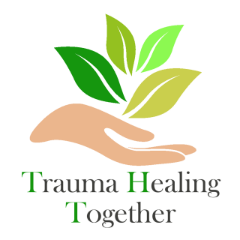 Contract Type:        VoluntaryResponsible to:      CEOLocation:                 5 Atholl Place, Perth, PH15NE Hours:	Minimum of 3 clinical hours per week plus monthly supervision sessions and clinical research discussion group.Closing Date: 	21st April 2023.​  THE ROLETrauma Healing Together is a charity requiring passionate trainee counsellors to help us to support trauma survivors in a face to face counselling setting. As part of this role, you will be offered training in trauma and supervision. You will also be offered the opportunity to improve your skills and knowledge by attending our clinical research discussion groups. There may also be the opportunity to shadow an experienced Mental Health Nurse in a clinical setting.   If successful at the recruitment stage, you will be required to undergo a PVG check and safeguarding training in advance of beginning the placement.DUTIESMaintain ethical supervision as required by Trauma Healing Together (THT) and BACP.To abide by the BACP Ethical Framework for the Counselling Professions.To adhere to the policies and procedures and the Code of Conduct for all members.To provide a minimum of three counselling hours per week with adult survivors of traumaTo attend Peer supervision on a monthly basis which will last 2 hoursTo attend our clinical research discussion group on a monthly basis which will last 1.5 hours. To ensure all client case notes, assessments and any other documentation are completed in accordance with the policies and procedures of THT.To attend training sessions provided within THT and access independent CPD opportunities to enhance personal and professional development.To provide information necessary to monitor & evaluate the counselling service and clients’ outcomes.To carry out any other activity that may reasonably be requested by any member of the management team, drawing on broader skills and knowledge.
ABOUT OUR ORGANISATIONAs a charity we will work closely with people who have experienced psychological trauma and are living with the symptoms of this. We work in partnership with trauma survivors to improve their quality of life through therapy, training, and personal development, shaping future services and the understanding of trauma through research projects. We promote an inclusive service that adapts the way it works to fit the needs and goals of our clients. We constantly improve our learning and knowledge to always ensure that we can effectively support each individual client in a way that works best for them. As an organisation we thrive to be transparent and consistent. We are looking for a person who shares our values and has skills that can contribute to shape a small growing charity.OUR VALUESAcceptance and mutual respect for the individuality, feelings, thoughts, and experiences of staff, volunteers and clientsAuthenticity and Transparency and a drive to demonstrate honesty and genuineness.Collaboration and a drive to work together with staff/volunteers/partners/board and clients to achieve a common goal.Autonomy and a belief that everyone has a right to make their own decisions and to know what is best for them.Curiosity and a desire to ask questions and expand on our knowledge and understanding of trauma.Creativity and an ability to think outside the box, find unique solutions and explore novel ideas to the benefit of our clients.REQUIREMENTSESSENTIALDESIRABLEQualifications/TrainingCurrently on a BACP or COSCA accredited counselling course at diploma level or aboveTraining in TraumaPrevious client hours obtained through another placement Knowledge / UnderstandingUnderstanding of issues faced by trauma survivorsUnderstanding of safeguarding regulations and legislationSkillsAbility to demonstrate comprehensive, competent counselling skills.Ability to maintain safe ethical boundaries with clientsAbility to reflect on clinical practise and respond to and work on feedback.Ability to maintain and administrate own counselling records in line with BACP guidance and able to respond to admin/statistical data requests in an organised, professional and timely manner.Ability to work on own and as part of a multi-disciplinary team.Ability to professionally and ethically make decisions, understand and balance duty of care issues toward student, confidentiality, information sharing and safeguarding.Ability to demonstrate an understanding of equality, diversity and non-discriminatory practise issues and how these may impact the therapeutic relationshipPersonal QualitiesCommitment to Trauma Healing Together values and ethosIs passionate about improving the life of trauma survivors and improving the services available. Awareness of own strengths, weaknesses and motivations combined with a commitment to identifying and working on personal issues.To be dedicated to expanding your knowledge of traumaExperienceExperience of working in a professional counselling practice.Experience of working with trauma survivors in any other capacityExperience of working with people from diverse backgrounds.